  Základná škola s materskou školou, Melíškova 650, 
  908 73  Veľké Leváre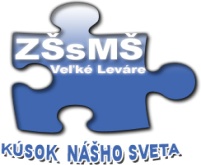 Plán profesijného rozvoja 
pedagogických a odborných zamestnancov 2019 – 2023Veľké Leváre, 2019					Mgr. Vladimíra Perničková
								         riaditeľka školyZákladné identifikačné údaje
Vedúci zamestnanci školyPedagogickí zamestnanci školyOdborní zamestnanci školyLegislatívne východiskáZákon č.138/2019 Z.z. o pedagogických a odborných zamestnancoch
Vyhláška č.136/2019 Z.z. o vzdelávaní v profesijnom rozvoji
Nariadenie vlády SR č.201/2019 Z.z. o priamej výchovno – vzdelávacej činnosti
Pokyn ministra č. 39/2017, ktorým sa vydávajú profesijné štandardy pre jednotlivé kategórie a podkategórie pedagogických zamestnancov a odborných zamestnancov škôl a školských zariadeníSituačná analýza školyŠkola  má organizačné  zložky:Základná školaMaterská školaŠkolský klub detíPedagogickí zamestnanci, ktorí sú v pracovnom pomere,  musia spĺňať legislatívou predpísané kvalifikačné predpoklady. Analýza pedagogických zamestnancov školyProfilácia školyZákladná škola s materskou školou vo Veľkých Levároch je štátna rozpočtová organizácia, ktorá poskytuje vzdelávanie žiakom od predprimárneho vzdelávania (3-6 rokov), cez primárne vzdelávanie (6 -10 rokov), po nižšie sekundárne vzdelávanie (10- 15 rokov). Vyučuje sa vo vzdelávacích variantoch :ISCED 0  predprimárne vzdelávanie: materská školaISCED1  primárne vzdelávanie: základná škola 1. – 4. ročníkISCED2  nižšie stredné vzdelávanie: základná škola 5. – 9. ročníkISCED 1 pre ŠPT pre MP variant A a variant B.Základná škola s materskou školou Veľké Leváre sa nachádza v Bratislavskom samosprávnom kraji a je to plnoorganizovaná základná škola s materskou školou. Od roku 2005, kedy sa spojila základná škola s materskou školou, vznikol nový právny subjekt, ktorého zriaďovateľom sa stala obec Veľké Leváre. Škola sa aktívne zapája do rôznych projektov ako napríklad: Infovek, Komparo, Intereg II., Viem čo zjem, Európsky týždeň športu, Školské ovocie, Školské mlieko a pod. V  súčasnosti je škola zapojená do projektu Teach for Slovakia, kde dôraz kladieme na výučbu cudzích jazykov čiastočne i za pomoci zahraničných a externých lektorov. Škola úzko spolupracuje s obcou a spoločenskými organizáciami (TJ, DHZ .a pod) Máme úzku spoluprácu s centrom záujmových aktivít podporovaným OZ Čisté Srdce,  nízko prahovým centrom zriadeným obcou pre mimoškolské aktivity. Hlavný cieľ  profesijného rozvoja je získať, rozvíjať a prehlbovať také profesijné kompetencie u pedagogických zamestnancov, ktoré povedú k dosahovaniu cieľov strategického plánu školy i školského vzdelávacieho programu.
Strategické ciele profesijného rozvojaZískať nové poznatky, prehĺbiť si a rozšíriť  už dosiahnuté vedomosti z vybraných oblastí, rozšíriť  kvalifikáciu  a špecializáciu podľa potrieb školyZískať praktické skúsenosti z implementácie získaných poznatkov do praxePrehĺbiť  a rozšíriť si kompetencie aplikovania jemných zručností v rôznych životných situáciáchInovovať poznatky a získať praktické zručnosti v oblasti riadenia tímu (triedy, predmetovej komisie, pedagogického zboru, ...)Definovanie očakávaných profesijných kompetenciíEdukačná oblasť:Poznatky o inovatívnych metódach vzdelávania, Poznatky o spôsobe tvorby testov a ich vyhodnocovaníPoznatky o praktickej príprave na súťažeNajnovšie poznatky o mentálnom, emocionálnom a sociálnom vývine detíPoznatky o špecifikách vzdelávania žiakov so špeciálnymi výchovno – vzdelávacími potrebami Poznatky o aktuálne platnej legislatíveZručnosti a spôsobilosti implementovať vedomosti do vyučovacieho procesuPraktické skúsenosti z pozorovania a vlastnej realizácie získaných poznatkov Schopnosti vzájomne si  vymieňať vedomosti a skúsenosti v spoločnej diskusii
Oblasť rozvíjania jemných zručností:Zručnosť viesť efektívnu, asertívnu, empatickú komunikáciu s dieťaťom, rodičom i kolegomSchopnosť zvládať emocionálne vypäté situácie (agresívne správanie žiakov, rodičov)Schopnosť pracovať v tíme, prebrať zodpovednosť za svoju časť pridelenej práce, podporiť spoločné cieleSchopnosť konštruktívnej kritiky a sebareflexieSchopnosť prijať strategické ciele rozvoja školy za svoje a aktívne podporovať ich napĺňanieOblasť riadenia:Schopnosť pravidelnej efektívnej kontroly a objektívneho hodnotenia, ktoré podporujú pozitívne zmenyZručnosť efektívneho vedenia tímuSchopnosť aktívne počúvaťSchopnosť rešpektovať odlišnosti ( u žiakov, kolegov, ...)Špecifické ciele  - plánované aktivity na ich dosiahnutie -  časové vymedzenie - počet zúčastnených – časová dotácia - pridelenie zodpovednostiEdukačná oblasť:Adaptačné vzdelávanie – každoročne – podľa aktuálnej situácie Aktualizačné vzdelávanie – každoročne – všetci pedagogickí zamestnanci - 10 hodín za rok – riaditeľka školyInovačné vzdelávanie – aspoň počas dvoch rokov – podľa ponuky a potrieb školyKvalifikačné vzdelávanie – 2020/2021- 2 pedagogickí zamestnanci – podľa stanovenej ponuky - vzdelávajúci saŠpecializačné vzdelávanie – podľa ponuky v priebehu 4 rokov 2 pedagogickí zamestnanci – výchovný poradca, uvádzajúci učiteľ 5 pedagogických zamestnancov – vedúci metodických orgánov (MŠ, ZŠ)podľa ponuky - vzdelávajúci saVykonanie atestácie – 2020/2021, 2022/2023 – podľa záujmu pedagogických zamestnancovOblasť jemných zručností, oblasť riadenia:Mentoring – 2019/2020 – 2 pedagogickí zamestnanci – 1 rok – vzdelávajúci saKoučing – 2019/2020 – 1 pedagogický zamestnanec – ½ roka – vzdelávajúci saWorkshopy – každoročne – krátkodobé (1 – 2 za rok) – určený pedagogický zamestnanecTeambuilding – každoročne – krátkodobé (1 – 2 za rok) – riaditeľka školyFunkčné vzdelávanie – v plánovanom štvorročnom období - RŠ, zástupca RŠ pre ZŠ, podľa záujmu pedagogických zamestnancov (vzhľadom – vzdelávajúci saSúčasťou plánu profesijného rozvoja je ročný plán vzdelávania a osobné plány profesijného rozvoja pedagogických zamestnancov.
Vypracovanie plánov osobného rozvoja, ktoré slúžia ako podklad pre plán profesijného rozvoja i ročného plánu vzdelávania je potrebné vypracovať do konca školského roka 2019/2020.Monitorovanie aktivít – priebežné počas roka – zodpovední – riaditeľka školy, zástupcovia riaditeľky školy.Hodnotenie vzdelávania – po ukončení vzdelávania (pri dlhodobých aj priebežne):Reflexia vzdelávajúcich sa – na poradách, spoločných stretnutiachReflexia  zodpovedného pedagogického zamestnanca – na poradáchVyvodenie záveru a vyhotovenie písomného záznamu – správy základné údaje o vzdelávanípočet vzdelávajúcich saich osobné údaje – meno, priezvisko, kariérová pozíciamiera dosiahnutia cieľa, naplnenia očakávaníPlán profesijného rozvoja na obdobie 2019 - 2023 vychádza z platnej legislatívy, z analýzy súčasnej situácie v škole (SWOT analýza, správa o výchovno-vzdelávacej činnosti za uplynulý školský rok, školský vzdelávací program, koncepcia rozvoja školy na aktuálne obdobie)Plán profesijného rozvoja vypracovala v spolupráci so zástupcami pre ZŠ a MŠ 
riaditeľka školy Mgr. Vladimíra Perničková.Plán profesijného rozvoja na obdobie 2019 – 2023 bol prerokovaný na pedagogickej rade dňa 3.12.2019		
(zoznam pedagogických pracovníkov v prílohe)so zástupcom odborového zväzu dňa 16.12.2019		
									  Mgr. Renata Viktorínová
										zástupca OZso zriaďovateľom dňa 20.12.2019																Ing. Richard Nimsch
                                                                                                     starosta obce	Názov školyZákladná škola s materskou školou Veľké LeváreAdresa školyMelíškova 650, 908 73 Veľké LeváreTelefón+421 34 7794110, +421 911 979 375E-mailriaditel@zsvlevare.edu.skwww stránkazsvlevare.edupage.orgZriaďovateľObec Veľké LeváreRiaditeľ – štatutárMgr. Vladimíra PerničkováZástupca riaditeľa pre ZŠMgr. Peter RiškaZástupca riaditeľa pre MŠMgr. Martina AllertováCelkový počet pedagogických zamestnancov38Učitelia  - základná škola21Učitelia – materská škola9Učitelia – špeciálna trieda1Vychovávatelia – ŠKD2Pedagogickí asistenti5Celkový počet odborných zamestnancov0Kategória a podkategória pedagogických zamestnancov v školskom roku 2019/2020Kategória a podkategória pedagogických zamestnancov v školskom roku 2019/2020Učiteľ materskej školy9Učiteľ základnej školy - 1. stupeň9Učiteľ základnej školy - 2. stupeň12Učiteľ v špeciálnej triede1Vychovávateľ2Pedagogický asistent5Celkový počet pedagogických zamestnancov38Počet odborných zamestnancov0Kariérový stupeň pedagogických zamestnancov v školskom roku 2019/2020Kariérový stupeň pedagogických zamestnancov v školskom roku 2019/2020začínajúci pedagogický zamestnanec0samostatný pedagogický zamestnanec23pedagogický zamestnanec s 1. atestáciou14pedagogický zamestnanec s 2. atestáciou1